БОГОДАРІВСЬКА ЗАГАЛЬНООСВІТНЯ ШКОЛА І-ІІ СТУПЕНІВБАРВІНКІВСЬКОЇ РАЙОННОЇ РАДИХАРКІВСЬКОЇ ОБЛАСТІ                                                                НАКАЗ                                                                          19.10.2017	                                                                                    № 112Про запобігання дитячому травматизму серед учнів навчального закладупід час проведення осінніх канікул у 2017/2018 навчальному роціНа виконання наказу відділу освіти №330 від 19.10.2017 «Про запобігання дитячому травматизму серед учнів навчальних закладів Барвінківського районупід час проведення осінніх канікулу 2017/2018 навчальному році» відповідно доЗаконів України «Про освіту», «Про загальну середню освіту», «Про охорону дитинства», Положення про організацію роботи з охорони праці учасників навчально-виховного процесу в установах і закладах освіти, затвердженого наказом Міністерства освіти і науки України від 01.08.2001 № 563, зареєстрованого у Міністерстві юстиції України 20.11.2011 за  № 969/6160 (зі змінами), Порядку розслідування та обліку нещасних випадків невиробничого характеру, затвердженого постановою Кабінету Міністрів України  від 22.03.2001 № 270 (зі змінами), Положення про порядок розслідування нещасних випадків, що сталися під час навчально-виховного процесу в навчальних закладах, затвердженого наказом Міністерства освіти і науки України від 31.08.2001 № 616, зареєстрованого у Міністерстві юстиції України 28.12.2001 за № 1093/6284 (зі змінами), листа Міністерства освіти і науки України від 26.05.2014 №1/9-266 «Про використання Методичних матеріалів «Вимоги безпеки під час канікул», з метою запобігання дитячому травматизму під час проведення осінніх канікул 2017/2018 навчального року, керуючись статтею6 Закону України «Про місцеві державні адміністрації»,НАКАЗУЮ:1.Класним керівникам :1.1. Ужити необхідних заходів щодо організованого та безпечного проведення загальношкільних заходів, екскурсій  тощо.Термін: упродовж осінніх канікул 2017/2018 н. р.1.2. Забезпечити неухильне виконання законів України «Про дорожній рух», «Про забезпечення санітарного та епідемічного благополуччя населення», інших актів чинного законодавства України у частині проведення відповідної роботи з питань запобігання  дитячому травматизму.Термін: упродовж  осінніх канікул 2017/2018 н. р.1.3. Організувати проведення інструктажів для учасників навчально-виховного процесу з усіх питань безпеки життєдіяльності.								Термін: до початку канікул1.4. При організації екскурсій, туристичних подорожей дотримуватися вимог Інструкції щодо організації та проведення екскурсій і подорожей з учнівською та студентською молоддю, затвердженої наказом Міністерства освіти і науки України від 02.10.2014 № 1124, зареєстрованого в Міністерстві юстиції України від 27.10.2014 за № 1341/26118.Термін: упродовж осінніх канікул 2017/2018 н. р.1.5. Забезпечити дотримання учасниками масових заходів правил безпечної поведінки, вимог протипожежної безпеки, зокрема, заборонити використання відкритого вогню, петард та інших пожежо- і вибухонебезпечних предметів, правил порядку проведення екскурсій, походів, перевезення дітей автомобільним та іншими видами транспорту.Термін: постійно1.6. Довести до  батьків алгоритм дій у разі виникнення нещасних випадків із дітьми.Термін: до початку канікул1.7. Про всі випадки дитячого травматизму з учнями та вихованцями негайно інформувати директора школи .Термін: упродовж осінніх канікул 2017/2018 н. р.2. Завідувачеві бібліотекою школи Спиці О.І.. забезпечити щоденну роботу бібліотекиДо 19.10.20173. Вчителю фізичної культури Одінцову О.В. забезпечити щоденну роботу спортивного залу, організувати проведення спортивних змагань, свят, надати план роботи  директору школи.До 19.10.20174. Контроль за виконанням даного наказу залишаю за собою.Директор школи :                                   О.І.Підченко   З наказом ознайомлені:                                Кулик Т.В. Сидорченко В.В.Топал Т.О. ПідченкоЛ.М. Ренкас І.В.,Спиця О.І.,Столярова Л.О.Гармаш В.Л.Гришина В.М.                                       Шматкова Н.М.                                       Помазан О.М.                                      Лукашина О.М.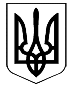 